FIŞA OPŢIUNILOR				Anexa nr.1ACADEMIA FORŢELOR AERIENE „HENRI COANDĂ”, BRAŞOV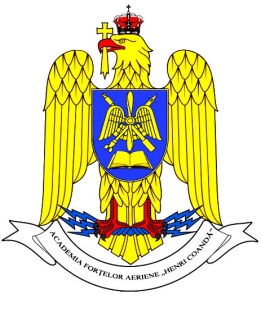 ADMITERE 2020, SESIUNEA IULIENume candidat: _____________________________CNP_________________________Data:  __________           				Semnătura candidat___________________C.I.(serie, numar)/data expirare:Telefon Email Certificate INMAS obţinuteNr.crt.CODIFICARE OPŢIUNE1.2.3.4.5.6.7.8.9.10.11.12.13.14.15.OpţiuneAviznecesarCodificare opţiuniAviaţie Piloţi Avion- Forţe AerieneIaPAVAviaţie Piloţi Elicopter- Forţe AerieneIIbPELFAControlor Trafic Aerian - Forţe AerieneIIIfCTAFAMeteorolog Aeronautic- Forţe AerieneIVbMETFAAviaţie Nenaviganţi- Forţe Aeriene-NENAVRăzboi electronic în aviaţie şi apărare antiaeriană- Forţe AerieneIVcREFARăzboi electronic în aviaţie şi apărare antiaeriană- Forţe NavaleIVcREFNRadiolocaţie- Forţe AerieneIVcRDLCFARachete şi artilerie antiaeriană - Forţe Aeriene-RAAFARachete şi artilerie antiaeriană - Forţe Terestre-RAAFTOpţiuneAviznecesarCodificare opţiuniAviaţie Piloţi Avion- M.A.I.IIaPAVMAIAviaţie Piloţi Elicopter-M.A.I.IIbPELMAIMeteorolog Aeronautic- M.A.I.IVbMETMAIRadiolocaţie- M.A.I.IVcRDLCMAIAviaţie Nenaviganţi- M.A.I.-NENAVMAI